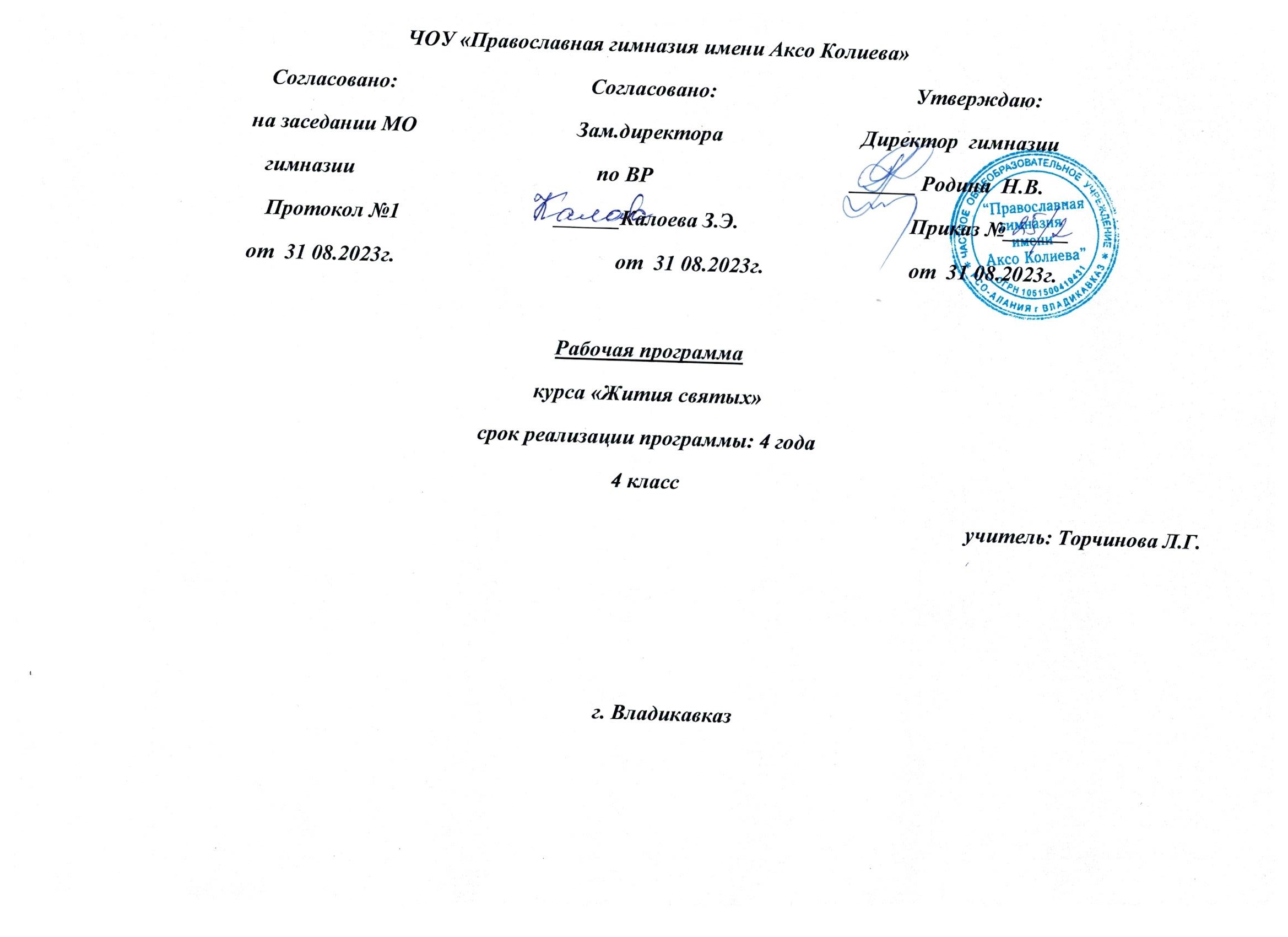 №№№Тема  урокаТема  урокаДатаДатаДатаДатаМетодыМетодыОборудованиеОборудованиеЛитератураЛитература1.1.1.   Св. равноапост.царь Константин.      Св. равноапост.царь Константин.   Рассказ, беседа.Рассказ, беседа.Видеопроектор . Презентация.Видеопроектор . Презентация.1.« Моя первая  священная история», М.,Малыш, 1990 г.2.Ганаго Б. «Детям о слове»  Минск. Изд. Белорусского экзархата, 2000г.1.« Моя первая  священная история», М.,Малыш, 1990 г.2.Ганаго Б. «Детям о слове»  Минск. Изд. Белорусского экзархата, 2000г.2.2.2.      Св. преп.        Сергий             Радонежский.      Св. преп.        Сергий             Радонежский.Рассказ, беседа, описание картины Нестерова «Видение отроку Варфоломею»,магнитофонРассказ, беседа, описание картины Нестерова «Видение отроку Варфоломею»,магнитофонРепродукция картины «Видение отроку Варфоломею», аудиозапись «Благодатный отрок».Репродукция картины «Видение отроку Варфоломею», аудиозапись «Благодатный отрок».1. «Родные святые» М. ИД.  «Православный мир», 2010 г.2. «Наше родное» М, «Паломник»,2005 г.3. «Я иду на урок в начальную школу». Изд-воОПК.стр.1541. «Родные святые» М. ИД.  «Православный мир», 2010 г.2. «Наше родное» М, «Паломник»,2005 г.3. «Я иду на урок в начальную школу». Изд-воОПК.стр.1543.3.3.  Св. преп.   Сергий             Радонежский.  Св. преп.   Сергий             Радонежский.Беседа - «Что ты знаешь о прп.  Сергии?»«Я иду на урок в начальную школу». Изд-воОПК.стр.160Беседа - «Что ты знаешь о прп.  Сергии?»«Я иду на урок в начальную школу». Изд-воОПК.стр.160Икона преп. Сергия Радонежского.Икона преп. Сергия Радонежского.1. «Родные святые» М. ИД.  «Православный мир», 2010 г.2. «Жития святых для детей».Р.Балакшин.М. Изд .Сретенского монастыря. 2008 г.1. «Родные святые» М. ИД.  «Православный мир», 2010 г.2. «Жития святых для детей».Р.Балакшин.М. Изд .Сретенского монастыря. 2008 г.4.4. Благоверный  князь Дмитрий Донской. Благоверный  князь Дмитрий Донской. Благоверный  князь Дмитрий Донской.Рассказ, беседа, просмотр м/ф «Пересвет и Ослябя», обсуждение.Рассказ, беседа, просмотр м/ф «Пересвет и Ослябя», обсуждение.Рассказ, беседа, просмотр м/ф «Пересвет и Ослябя», обсуждение.Видеопроектор, компьютер.Видеопроектор, компьютер.1.«Жития святых для детей».Р.Балакшин.М. Изд .Сретенского монастыря. 2008 г.1.«Жития святых для детей».Р.Балакшин.М. Изд .Сретенского монастыря. 2008 г.1.«Жития святых для детей».Р.Балакшин.М. Изд .Сретенского монастыря. 2008 г.5.5.Святая равноапостольная княгиня Ольга.Святая равноапостольная княгиня Ольга.Святая равноапостольная княгиня Ольга.Рассказ, беседа, прослушивание отрывка из жития,     обсуждение.Рассказ, беседа, прослушивание отрывка из жития,     обсуждение.Икона св. равноапостольной княгини Ольги.Икона св. равноапостольной княгини Ольги.1.«Наше родное» М, «Паломник»,2005 г. 2.«Жития святых для детей». Р. Балакшин. М. Изд .Сретенского монастыря. 2008 г.1.«Наше родное» М, «Паломник»,2005 г. 2.«Жития святых для детей». Р. Балакшин. М. Изд .Сретенского монастыря. 2008 г.1.«Наше родное» М, «Паломник»,2005 г. 2.«Жития святых для детей». Р. Балакшин. М. Изд .Сретенского монастыря. 2008 г.6.6.Святой равноапостольный князь  Владимир.Святой равноапостольный князь  Владимир.Святой равноапостольный князь  Владимир.Рассказ, беседа, прослушивание отрывка из жития,     обсуждение.Рассказ, беседа, прослушивание отрывка из жития,     обсуждение.Икона св. равноапостольного князя Владимира.Икона св. равноапостольного князя Владимира.1.«Наше родное» М, «Паломник»,2005 г.2.»Мастера».Н.В.ДавыдоваИзд. Дом «Покров».2004 г.1.«Наше родное» М, «Паломник»,2005 г.2.»Мастера».Н.В.ДавыдоваИзд. Дом «Покров».2004 г.1.«Наше родное» М, «Паломник»,2005 г.2.»Мастера».Н.В.ДавыдоваИзд. Дом «Покров».2004 г.7.7.Преподобный  Илья Муромец.Преподобный  Илья Муромец.Преподобный  Илья Муромец.Рассказ, беседа, прослушивание отрывка из жития,     обсуждение.Рассказ, беседа, прослушивание отрывка из жития,     обсуждение.М/ф  Илья Муромец.Икона прп.Ильи Муромца.М/ф  Илья Муромец.Икона прп.Ильи Муромца.1.«Жития святых для детей».Р.Балакшин.М. Изд .Сретенского монастыря. 2008 г.2.Святая юность. Е. Поселянин, М. Лествица 1999г.1.«Жития святых для детей».Р.Балакшин.М. Изд .Сретенского монастыря. 2008 г.2.Святая юность. Е. Поселянин, М. Лествица 1999г.1.«Жития святых для детей».Р.Балакшин.М. Изд .Сретенского монастыря. 2008 г.2.Святая юность. Е. Поселянин, М. Лествица 1999г. 7. 7.Архистратиг Божий Михаил.Архистратиг Божий Михаил.Архистратиг Божий Михаил.Беседа, рассказ, отгадывание кроссворда, стихотворение «Ангел-Хранитель»Беседа, рассказ, отгадывание кроссворда, стихотворение «Ангел-Хранитель»Икона архистратига Михаила, рисунки с изображениями  ангелов, стихотворение «Ангел – Хранитель»,просмотр  м/ф «Чудо вХонех». Икона архистратига Михаила, рисунки с изображениями  ангелов, стихотворение «Ангел – Хранитель»,просмотр  м/ф «Чудо вХонех». 1.Афанасьев «Выше неба голубого». Православные стихи для детей.2. «Твой  Ангел-Хранитель» М. Изд. Отчий дом. 2000 г.1.Афанасьев «Выше неба голубого». Православные стихи для детей.2. «Твой  Ангел-Хранитель» М. Изд. Отчий дом. 2000 г.1.Афанасьев «Выше неба голубого». Православные стихи для детей.2. «Твой  Ангел-Хранитель» М. Изд. Отчий дом. 2000 г.8.8.Святой  благоверный князь Александр Невский.Святой  благоверный князь Александр Невский.Святой  благоверный князь Александр Невский.Игра, рассказ, беседа, анализ стихотворения.Игра, рассказ, беседа, анализ стихотворения.Икона  св .АлександраНевского, репродукция  картины В.Серова «Въезд Александра Невского в Псков после ледового побоища».Икона  св .АлександраНевского, репродукция  картины В.Серова «Въезд Александра Невского в Псков после ледового побоища».1.Снегирев Т.Я. «Я живу в Росии». » М. Изд. Отчий дом. 2000 г.2. .«Жития святых для детей».Р.Балакшин.М. Изд .Сретенского монастыря. 2008 г. 3. «Я иду на урок в начальную школу». Изд-воОПК. стр. 206.1.Снегирев Т.Я. «Я живу в Росии». » М. Изд. Отчий дом. 2000 г.2. .«Жития святых для детей».Р.Балакшин.М. Изд .Сретенского монастыря. 2008 г. 3. «Я иду на урок в начальную школу». Изд-воОПК. стр. 206.1.Снегирев Т.Я. «Я живу в Росии». » М. Изд. Отчий дом. 2000 г.2. .«Жития святых для детей».Р.Балакшин.М. Изд .Сретенского монастыря. 2008 г. 3. «Я иду на урок в начальную школу». Изд-воОПК. стр. 206.9.9.Святой  благоверный князь Даниил Московский.Святой  благоверный князь Даниил Московский.Святой  благоверный князь Даниил Московский.Рассказ, беседа, прослушивание отрывка из жития,     обсуждение.Рассказ, беседа, прослушивание отрывка из жития,     обсуждение.Икона святого благоверного  князя Даниила Московского.Икона святого благоверного  князя Даниила Московского.1.«Жития святых для детей».Р.Балакшин.М. Изд .Сретенского монастыря. 2008 г.1.«Жития святых для детей».Р.Балакшин.М. Изд .Сретенского монастыря. 2008 г.1.«Жития святых для детей».Р.Балакшин.М. Изд .Сретенского монастыря. 2008 г.10.10.Святитель Николай Чудотворец.Святитель Николай Чудотворец.Святитель Николай Чудотворец.Беседа, рассказ. Прослушивание аудиодиска о житие св. Николая.Беседа, рассказ. Прослушивание аудиодиска о житие св. Николая.Икона св. Николая Чудотворца, магнитофон. РаскраскиИкона св. Николая Чудотворца, магнитофон. Раскраски«Родные святые» М,ИД «Правосл. Мир, 2010       2.«Жития святых».                            М.Лествица 1999.«Родные святые» М,ИД «Правосл. Мир, 2010       2.«Жития святых».                            М.Лествица 1999.«Родные святые» М,ИД «Правосл. Мир, 2010       2.«Жития святых».                            М.Лествица 1999.11.11.Святитель Николай Чудотворец.Святитель Николай Чудотворец.Святитель Николай Чудотворец.Беседа, рассказ о чудесах св. НиколаяБеседа, рассказ о чудесах св. НиколаяИкона св. Николая чудотворца. МагнитофонИкона св. Николая чудотворца. Магнитофон«Родные святые» М,ИД «Правосл. Мир, 20102.«Я иду на урок в начальную школу». Изд-воОПК.стр.248«Родные святые» М,ИД «Правосл. Мир, 20102.«Я иду на урок в начальную школу». Изд-воОПК.стр.248«Родные святые» М,ИД «Правосл. Мир, 20102.«Я иду на урок в начальную школу». Изд-воОПК.стр.24812.12.Архангел ГавриилАрхангел ГавриилАрхангел ГавриилБеседа, рассказ. Анализ стихотворения.Беседа, рассказ. Анализ стихотворения.Магнитофон, книга-раскраска «Неисчерпаемый источник чудес». Магнитофон, книга-раскраска «Неисчерпаемый источник чудес». «Святая юность» Е. Поселянин. , М. Лествица 1999г. «Жития» святых для детей» Р. Балашихин  М. И. «Святая юность» Е. Поселянин. , М. Лествица 1999г. «Жития» святых для детей» Р. Балашихин  М. И. «Святая юность» Е. Поселянин. , М. Лествица 1999г. «Жития» святых для детей» Р. Балашихин  М. И. 13.13.40  мучеников Севастийскийх.40  мучеников Севастийскийх.40  мучеников Севастийскийх.Беседа, рассказ.Беседа, рассказ.Магнитофон (византийские  песнопения).Магнитофон (византийские  песнопения).Православный детский календарь на 2012г, стр. 84.Православный детский календарь на 2012г, стр. 84.Православный детский календарь на 2012г, стр. 84.14.14.Святая равноапостольная Нина.Святая равноапостольная Нина.Святая равноапостольная Нина.Беседа, рассказ.Беседа, рассказ.Икона св. равноапостольная Нина.  МагнитофонИкона св. равноапостольная Нина.  Магнитофон1.«Жития святых для детей».Р.Балакшин.М. Изд .Сретенского монастыря. 2008 г.Т.2, стр.100.2.Календарь  аланских святых (февраль).1.«Жития святых для детей».Р.Балакшин.М. Изд .Сретенского монастыря. 2008 г.Т.2, стр.100.2.Календарь  аланских святых (февраль).1.«Жития святых для детей».Р.Балакшин.М. Изд .Сретенского монастыря. 2008 г.Т.2, стр.100.2.Календарь  аланских святых (февраль).15.15.Св. блаженная Ксения Петербургская.Св. блаженная Ксения Петербургская.Св. блаженная Ксения Петербургская.Рассказ, беседа. Выполнение творч. задание см. « Русь Святая в пословицах и поговорках», р.т. ч II Ртад, 2004 г. стр5Рассказ, беседа. Выполнение творч. задание см. « Русь Святая в пословицах и поговорках», р.т. ч II Ртад, 2004 г. стр5Видеопроектор. св. блаж. Ксения (фильм)Видеопроектор. св. блаж. Ксения (фильм)1.«Родные  святые» ИД «Правосл. Мир» М, 2010.1.«Родные  святые» ИД «Правосл. Мир» М, 2010.1.«Родные  святые» ИД «Правосл. Мир» М, 2010.16.16.Св. блаженнаяМатрона Московская.Св. блаженнаяМатрона Московская.Св. блаженнаяМатрона Московская.Рассказ, беседа. Просмотр  д/ф «Матушка Матрона».Рассказ, беседа. Просмотр  д/ф «Матушка Матрона».Магнитофон. Видеопроектор.Магнитофон. Видеопроектор.  «Родные святые» М,ИД «Правосл. Мир, 2010.  «О жизни и чудесах   блаженной Матроны».М. Даниловский  благо- вестник, 1997.  «Родные святые» М,ИД «Правосл. Мир, 2010.  «О жизни и чудесах   блаженной Матроны».М. Даниловский  благо- вестник, 1997.  «Родные святые» М,ИД «Правосл. Мир, 2010.  «О жизни и чудесах   блаженной Матроны».М. Даниловский  благо- вестник, 1997.17.17.Св. Василий Блаженный.Св. Василий Блаженный.Св. Василий Блаженный.Рассказ, беседа, просмотр М/ф. «Василий Блаженный».Рассказ, беседа, просмотр М/ф. «Василий Блаженный».Видеопроектор.Видеопроектор.  «Родные святые» М,ИД «Правосл. Мир, 2010.Календарь  аланских святых  «Родные святые» М,ИД «Правосл. Мир, 2010.Календарь  аланских святых  «Родные святые» М,ИД «Правосл. Мир, 2010.Календарь  аланских святых18.18.Святые Петр и Феврония.Святые Петр и Феврония.Святые Петр и Феврония.Рассказ, беседа, просмотр М/ф. «Петр и Феврония».Выполнение творческого заданияРассказ, беседа, просмотр М/ф. «Петр и Феврония».Выполнение творческого заданияВидеопроектор. Икона св. Петра и ФевронииВидеопроектор. Икона св. Петра и Февронии«Русь святая в пословицах и поговорках» Р-Д, 2004 г. Журнал «Божий мир»«Русь святая в пословицах и поговорках» Р-Д, 2004 г. Журнал «Божий мир»«Русь святая в пословицах и поговорках» Р-Д, 2004 г. Журнал «Божий мир»19.19.Мученик Трифон.Мученик Трифон.Мученик Трифон.Беседа, рассказ, чтение жития.Беседа, рассказ, чтение жития.Икона св. Тихона.Икона св. Тихона.«Жития святых для детей».Р.Балакшин.М. Изд .Сретенского монастыря.«Жития святых для детей».Р.Балакшин.М. Изд .Сретенского монастыря.«Жития святых для детей».Р.Балакшин.М. Изд .Сретенского монастыря.20.20.РавноапостольныйНиколай  Японский.РавноапостольныйНиколай  Японский.РавноапостольныйНиколай  Японский.Беседа, рассказБеседа, рассказИкона св. равноап. Николая Японского.Икона св. равноап. Николая Японского.«Жития святых для детей».Р.Балакшин.М. Изд .Сретенского монастыря.«Жития святых для детей».Р.Балакшин.М. Изд .Сретенского монастыря.«Жития святых для детей».Р.Балакшин.М. Изд .Сретенского монастыря.21.21.Великомученик Феодор Стратилат.Великомученик Феодор Стратилат.Великомученик Феодор Стратилат.Беседа, рассказ, чтение жития.Беседа, рассказ, чтение жития.Икона св.  вмч. Феодора  Стратилата.Икона св.  вмч. Феодора  Стратилата.«Жития святых для детей».Р.Балакшин.М. Изд .Сретенского монастыря.«Жития святых для детей».Р.Балакшин.М. Изд .Сретенского монастыря.«Жития святых для детей».Р.Балакшин.М. Изд .Сретенского монастыря.22.22.Святитель Алексий, Митрополит Московский.Святитель Алексий, Митрополит Московский.Святитель Алексий, Митрополит Московский.Беседа, рассказ, чтение жития.Беседа, рассказ, чтение жития.Икона святителя Алексия Московского.Икона святителя Алексия Московского.«Жития святых для детей».Р.Балакшин.М. Изд .Сретенского монастыря.«Жития святых для детей».Р.Балакшин.М. Изд .Сретенского монастыря.«Жития святых для детей».Р.Балакшин.М. Изд .Сретенского монастыря.23.23.Священномученик  Ермоген, патриарх                     Московский   и всея Руси.                                                              Священномученик  Ермоген, патриарх                     Московский   и всея Руси.                                                              Священномученик  Ермоген, патриарх                     Московский   и всея Руси.                                                              Беседа, рассказ, чтение жития.Беседа, рассказ, чтение жития.Икона св.Ермогена, магнитофон. РаскраскиИкона св.Ермогена, магнитофон. Раскраски«Жития святых для детей».Р.Балакшин.М. Изд .Сретенского монастыря.«Жития святых для детей».Р.Балакшин.М. Изд .Сретенского монастыря.«Жития святых для детей».Р.Балакшин.М. Изд .Сретенского монастыря.24.24.Святые мученики Вера, Надежда, Любовь.Святые мученики Вера, Надежда, Любовь.Святые мученики Вера, Надежда, Любовь.Беседа, рассказБеседа, рассказМагнитофон. Песня «Вера, Надежда, любовь»Магнитофон. Песня «Вера, Надежда, любовь»1.«Житие святых  для детей»2. «Святая юность». Е. Поселянин, М. Лествица 19991.«Житие святых  для детей»2. «Святая юность». Е. Поселянин, М. Лествица 19991.«Житие святых  для детей»2. «Святая юность». Е. Поселянин, М. Лествица 199925.25.Святая благовернаяцарица Тамара.Святая благовернаяцарица Тамара.Святая благовернаяцарица Тамара.Беседа, рассказ. Просмотр фильма «Последний приют царицы Тамары».Беседа, рассказ. Просмотр фильма «Последний приют царицы Тамары».Видеопроектор.Видеопроектор.1. «Святая юность». Е. Поселянин, М. Лествица 19991. «Святая юность». Е. Поселянин, М. Лествица 19991. «Святая юность». Е. Поселянин, М. Лествица 199926.26.Святая благоверная Мария Ясыня.Святая благоверная Мария Ясыня.Святая благоверная Мария Ясыня.Беседа, рассказ. Просмотр фильма.Беседа, рассказ. Просмотр фильма.Видеопроектор.Видеопроектор.Интернет ресурсы.Интернет ресурсы.Интернет ресурсы.27.27.Святой великомученик Феодор Тирон.Святой великомученик Феодор Тирон.Святой великомученик Феодор Тирон.Беседа, рассказ.Беседа, рассказ.Интернет ресурсы.Интернет ресурсы.Интернет ресурсы.28.28.Святой мученик Сухий (Баракатра) и его дружина.Святой мученик Сухий (Баракатра) и его дружина.Святой мученик Сухий (Баракатра) и его дружина.Беседа, рассказ. Выполнение творческого задания.  Рисунки. .Календарь  аланских святых .Беседа, рассказ. Выполнение творческого задания.  Рисунки. .Календарь  аланских святых .Беседа, рассказ. Выполнение творческого задания.  Рисунки. .Календарь  аланских святых .Беседа, рассказ. Выполнение творческого задания.  Рисунки. .Календарь  аланских святых .Беседа, рассказ. Выполнение творческого задания.  Рисунки. .Календарь  аланских святых .Беседа, рассказ. Выполнение творческого задания.  Рисунки. .Календарь  аланских святых .Беседа, рассказ. Выполнение творческого задания.  Рисунки. .Календарь  аланских святых .29.29.Святые преподобные Сармат и Алоний.Святые преподобные Сармат и Алоний.Святые преподобные Сармат и Алоний.Беседа, рассказ. Выполнение творческого задания.  Рисунки. .Календарь  аланских святых .Беседа, рассказ. Выполнение творческого задания.  Рисунки. .Календарь  аланских святых .Беседа, рассказ. Выполнение творческого задания.  Рисунки. .Календарь  аланских святых .Беседа, рассказ. Выполнение творческого задания.  Рисунки. .Календарь  аланских святых .Беседа, рассказ. Выполнение творческого задания.  Рисунки. .Календарь  аланских святых .Беседа, рассказ. Выполнение творческого задания.  Рисунки. .Календарь  аланских святых .Беседа, рассказ. Выполнение творческого задания.  Рисунки. .Календарь  аланских святых .30.30.Святые преподобномученицыВеликая княгиня  Елисавета и инокиняВарвара.Святые преподобномученицыВеликая княгиня  Елисавета и инокиняВарвара.Святые преподобномученицыВеликая княгиня  Елисавета и инокиняВарвара.Беседа, рассказ. Просмотр фильма о св. преподобномученице Елисавете.Беседа, рассказ. Просмотр фильма о св. преподобномученице Елисавете.Видеопроектор.Видеопроектор.1.«Родные святые» М,ИД «Правосл. Мир, 20102.«Жития святых».                                  М.Лествица 19991.«Родные святые» М,ИД «Правосл. Мир, 20102.«Жития святых».                                  М.Лествица 19991.«Родные святые» М,ИД «Правосл. Мир, 20102.«Жития святых».                                  М.Лествица 199931.Святой великомученик Бидзина и мученики Шалва и Елизбар Ксанские.Беседа, рассказ.1.Календарь  аланских святых .2. Интернет ресурсы.32.Святые равноапостольные Кирилл и Мефодий.  Беседа, рассказ. Просмотр  фильма .Видеопроектор.1.«Родные святые» М,ИД «Правосл. Мир, 20102.«Жития святых».                                  М.Лествица 199933.Итоговый урок.